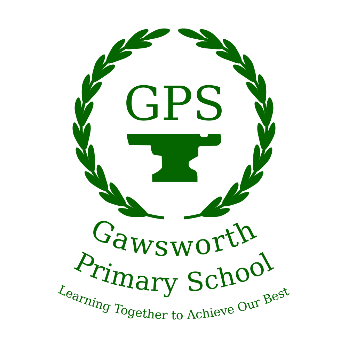 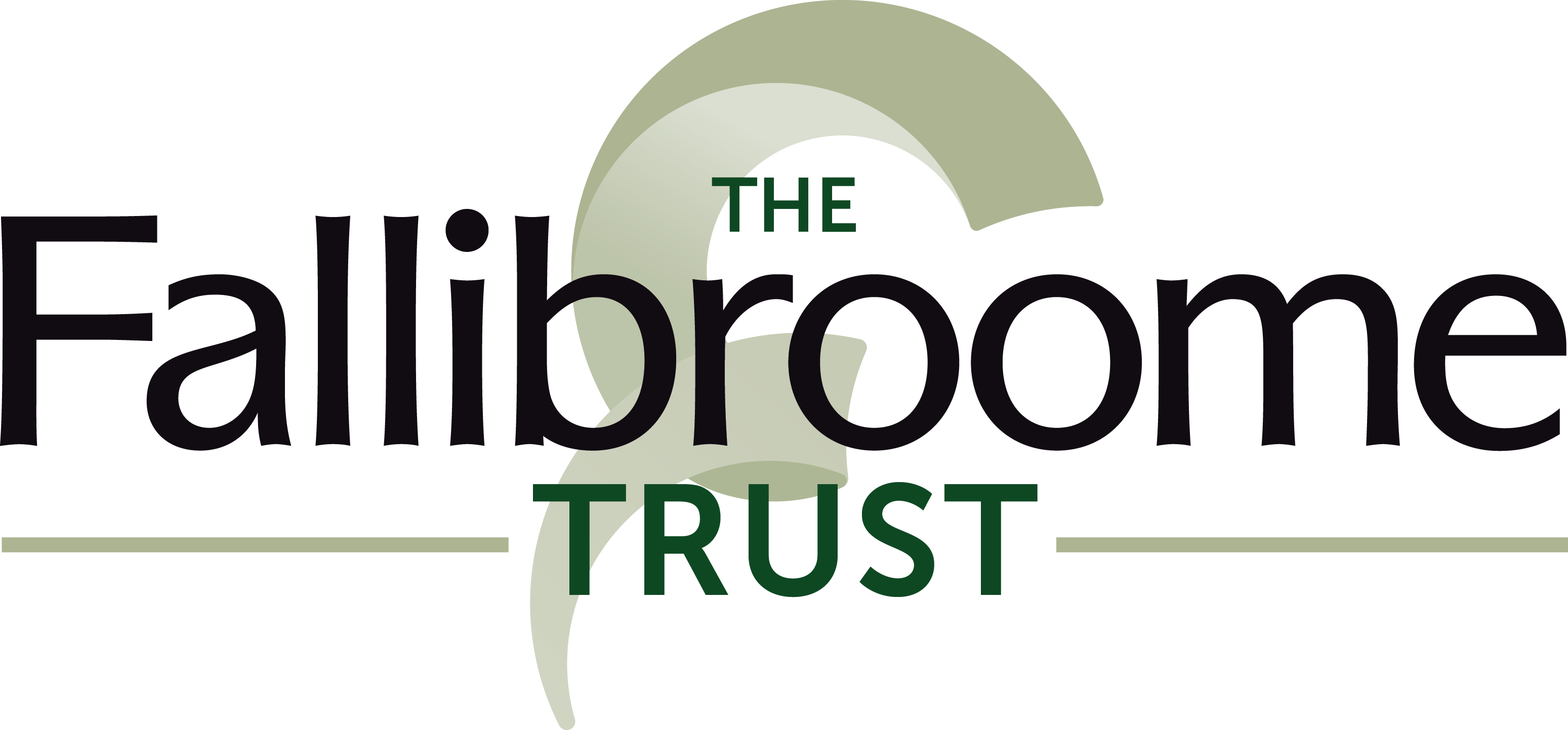 SECTION 1: PERSONAL DETAILSSECTION 2: EMPLOYMENT HISTORYOther employmentEDUCATION HISTORYRelevant training courses and professional qualificationsInformation about any gaps in career historySECTION 3 ReferencesShould you be successful in your application for employment with the Fallibroome Trust, we ask you to supply the contact details of at least two people who can provide references. References should cover at least three years of employment, one of whom must be your current or most recent employer, unless you have never been in paid employment. Please indicate two people who can provide references in the space provided below. Where two references do not cover a three year period, we ask that you provide contact details of subsequent referees on a separate sheet.Conflicts of interestCriminal recordOther mattersDo you know of any other matters not covered above relating to you and/or your background, which might cause your reliability or suitability to be called into question regarding either of the following:  employment with the Fallibroome Trust or working with children?DeclarationData protectionThank you for taking the time to complete this application.Please send this form by email to admin@gawsworth.cheshire.sch.uk.   POST:SurnameTitlePrevious surnameFirst namesDate of birthAddressAddressAddressAddressPostcodeContact detailsDaytime telephoneContact detailsMobileContact detailsEmail addressNI numberTeacher ref#Where did you see the advert for this job?Nationality at birthPresent nationality (if different)Present nationality (if different)Do you require a visa to work in the UKDo you require a visa to work in the UKDo you require a visa to work in the UKYesNoIf yes, please state the typeIf yes, please state the typeCurrent or most recent employerCurrent or most recent employerCurrent or most recent employerCurrent or most recent employerCurrent or most recent employerCurrent or most recent employerCurrent or most recent employerEmployerPosition heldPeriod employedFromtotoNotice periodReason for leavingFull time/ part time Current grade Annual salaryAnnual salaryTLR level (Teaching)TLR value (Teaching) TLR value (Teaching) Number on roll (NOR)Permanent/TemporaryFull time/Part timeFull time/Part timeBrief description of dutiesPrevious employerPrevious employerPrevious employerPrevious employerPrevious employerPrevious employerPrevious employerEmployerPosition heldPeriod employedFromtotoNotice periodReason for leavingGrade Annual salaryAnnual salaryBrief description of dutiesEmployerJob titleDates employed from/toDates employed from/toReason for leavingSecondary School(s) attendedDates and examinations passed (grade)Dates and examinations passed (grade)Further/higher education establishment(s) attendedDates and qualifications (grade/class)Statement of suitabilityPlease complete your statement of suitability using the space below. Demonstrate how your experience and achievements make you a strong candidate for the role giving examples of what you have done and the impact that your action has had in relation to each. Do not exceed two sides of A4. Use Calibri size 11.Reference 1 (most recent employer )Reference 1 (most recent employer )Reference 1 (most recent employer )Reference 1 (most recent employer )Reference 1 (most recent employer )Name and job title of refereeName and job title of refereeEmployer Employer AddressAddressAddressPostcodeContactTelephoneTelephoneContactEmailEmailPlease state in what capacity they know you (for example, line manager)Please state in what capacity they know you (for example, line manager)Please state in what capacity they know you (for example, line manager)Please state in what capacity they know you (for example, line manager)Reference 2 Reference 2 Reference 2 Reference 2 Reference 2 Name and job title of refereeName and job title of refereeEmployer Employer AddressAddressAddressPostcodeContactTelephoneTelephoneContactEmailEmailPlease state in what capacity they know you (for example, line manager)Please state in what capacity they know you (for example, line manager)Please state in what capacity they know you (for example, line manager)Please state in what capacity they know you (for example, line manager)Do you have any form of relationship with any existing School or Fallibroome Trust  employee(s)?Do you have any form of relationship with any existing School or Fallibroome Trust  employee(s)?YesNoIf yes, please specify name(s) and relationship(s) with existing employee(s):If appointed, do you or your family have any interests, carry out any work or hold any appointments that may conflict with your employment at the Fallibroome Trust?If appointed, do you or your family have any interests, carry out any work or hold any appointments that may conflict with your employment at the Fallibroome Trust?YesNoIf yes, please supply details: If yes, please supply details: If yes, please supply details: If yes, please supply details: If yes, please supply details: If yes, please supply details: The amendments to the Rehabilitation of Offenders Act 1974 (Exceptions) Order 1975 (2013 and 2020) provides that when applying for certain jobs and activities, certain convictions and cautions are considered ‘protected’. This means that they do not need to be disclosed, and if they are disclosed, cannot be taken into account. As part of the interview process and enhanced DBS checks, information relating to convictions will be discussed.  Are you or have you ever been debarred from working with children or vulnerable adults?Are you or have you ever been debarred from working with children or vulnerable adults?Yes    No   Yes      No      If you have answered ‘yes’ to the above question, please give full details below.   If you have answered ‘yes’ to the above question, please give full details below.   I declare that the information I have given in this whole form is, to the best of my knowledge and belief, true and accurate. I understand that any false information or omission in the information I have given above may mean that my application is rejected, or an offer is withdrawn, or I may be disqualified from employment with the Fallibroome Trust. I understand that if I am employed by the Fallibroome Trust and any incorrect or omitted information relating to this application comes to light, my employment may be terminated. I understand that if I am employed by the Fallibroome Trust I have a continuous obligation to disclose any new information that emerges in relation to the questions regarding suitability for employment. This includes any changes to the information given above. Failure to do so may mean my employment may be terminated. Successful applicants will be subject to a Disclosure and Barring Service check.I declare that the information I have given in this whole form is, to the best of my knowledge and belief, true and accurate. I understand that any false information or omission in the information I have given above may mean that my application is rejected, or an offer is withdrawn, or I may be disqualified from employment with the Fallibroome Trust. I understand that if I am employed by the Fallibroome Trust and any incorrect or omitted information relating to this application comes to light, my employment may be terminated. I understand that if I am employed by the Fallibroome Trust I have a continuous obligation to disclose any new information that emerges in relation to the questions regarding suitability for employment. This includes any changes to the information given above. Failure to do so may mean my employment may be terminated. Successful applicants will be subject to a Disclosure and Barring Service check.I declare that the information I have given in this whole form is, to the best of my knowledge and belief, true and accurate. I understand that any false information or omission in the information I have given above may mean that my application is rejected, or an offer is withdrawn, or I may be disqualified from employment with the Fallibroome Trust. I understand that if I am employed by the Fallibroome Trust and any incorrect or omitted information relating to this application comes to light, my employment may be terminated. I understand that if I am employed by the Fallibroome Trust I have a continuous obligation to disclose any new information that emerges in relation to the questions regarding suitability for employment. This includes any changes to the information given above. Failure to do so may mean my employment may be terminated. Successful applicants will be subject to a Disclosure and Barring Service check.I declare that the information I have given in this whole form is, to the best of my knowledge and belief, true and accurate. I understand that any false information or omission in the information I have given above may mean that my application is rejected, or an offer is withdrawn, or I may be disqualified from employment with the Fallibroome Trust. I understand that if I am employed by the Fallibroome Trust and any incorrect or omitted information relating to this application comes to light, my employment may be terminated. I understand that if I am employed by the Fallibroome Trust I have a continuous obligation to disclose any new information that emerges in relation to the questions regarding suitability for employment. This includes any changes to the information given above. Failure to do so may mean my employment may be terminated. Successful applicants will be subject to a Disclosure and Barring Service check.I declare that the information I have given in this whole form is, to the best of my knowledge and belief, true and accurate. I understand that any false information or omission in the information I have given above may mean that my application is rejected, or an offer is withdrawn, or I may be disqualified from employment with the Fallibroome Trust. I understand that if I am employed by the Fallibroome Trust and any incorrect or omitted information relating to this application comes to light, my employment may be terminated. I understand that if I am employed by the Fallibroome Trust I have a continuous obligation to disclose any new information that emerges in relation to the questions regarding suitability for employment. This includes any changes to the information given above. Failure to do so may mean my employment may be terminated. Successful applicants will be subject to a Disclosure and Barring Service check.I have read and understood the aboveI have read and understood the aboveYes      (please circle to confirm)Yes      (please circle to confirm)Yes      (please circle to confirm)NameDateAny data about you will be held in secure conditions, with access restricted to those who need it in connection with the application and selection process. Data may also be used for the purposes of monitoring the effectiveness of recruitment. In these circumstances all data will be kept anonymous. If you are unsuccessful, your personal data relating to your application will be kept for two years.